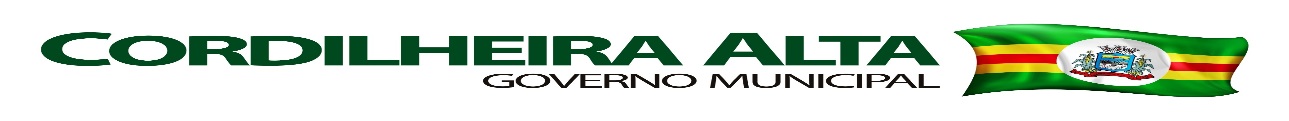 Processo Seletivo Nº 03/2016 do município de Cordilheira Alta – SCO Prefeito Municipal de Cordilheira Alta, Estado de Santa Catarina, Sr.: Alceu Mazzioni, no uso de suas atribuições legais, DIVULGA a lista preliminar de classificados (contendo notas das provas escritas/objetiva e de títulos) do Processo Seletivo Nº 03/2016:LISTA PRELIMINAR DOS CLASSIFICADOSProfessor de Dança (Ballet)LISTA PRELIMINAR DOS CLASSIFICADOSProfessor de Artes Visuais (Desenho e Pintura)LISTA PRELIMINAR DOS CLASSIFICADOSProfessor de Música (Instrumentos e Coral)							Cordilheira Alta, 12 de abril de 2016.Alceu Mazzioni							Kátia Ana Di DomenicoPrefeito Municipal						Presidente da ComissãoNome do inscrito (a)Número da inscriçãoNotas da prova escritaNota da Prova de TítulosResultado da prova escrita e prova de títulosTammy Scarlet Gehlen Signore0063,52,055,55Kássia Cristina Briancini0053,750,163,91Giovanna Queiroz Ricciardi Leira0042,00,062,06Nome do inscrito (a)Número da inscriçãoNotas da prova escritaNota da Prova de TítulosResultado da prova escrita e prova de títulosAryana Lucia Rech0023,252,255,50Roselice T. de Freitas Fiorentin0072,03,355,35Nome do inscrito (a)Número da inscriçãoNotas da prova escritaNota da Prova de TítulosResultado da prova escrita e prova de títulosJosé Sérgio Farias0012,750,973,72Sergio Paulo Ribeiro 003Candidato faltanteCandidato faltanteCandidato faltante